PRODUŽENI BORAVAK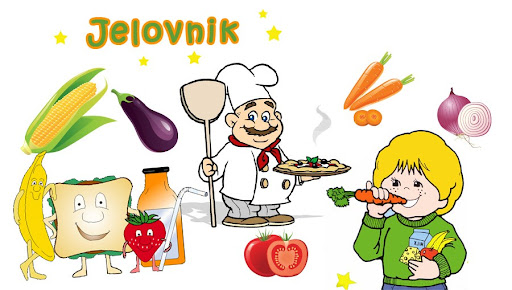 MJESEC:TRAVANJ 20248.4.2024.ČOKOLADNI MEDEKI,MLIJEKODINOSAURI,RIZI-BIZI,KEČAP,KRUHSIRNI NAMAZ,KRUH,ČAJSIRNI NAMAZ,KRUH,ČAJ9.4.2024.PALENTA SA JOGURTOMBOLOGNASE,KISELI KRASTAVCIPUDING OD ČOKOLADEPUDING OD ČOKOLADE10.4.2024.POHANI KRUH,KAKAOGRAH VARIVO,KRUH,VOĆEKRUH,NUTELLA,MLIJEKOKRUH,NUTELLA,MLIJEKO11.4.2024.DAN ŠKOLEDAN ŠKOLEDAN ŠKOLEDAN ŠKOLE12.4.2024.ČOKOLINO,MLIJEKOTIJESTO SA SIROM I VRHNJEM,PRSTIĆIVOĆNA SALATAVOĆNA SALATA15.4.2024.KRUH,PAŠTETA,ČAJRIŽOTO OD PURETINE,ZELENA SALATAKOLAČ,NAPITAKKOLAČ,NAPITAK16.4.2024.GRIZ,KRAŠKRPICE SA ZELJEM,PEČENI SVINJSKI KARE,VOĆECORNFLEX,MLIJEKOCORNFLEX,MLIJEKO17.4.2024.NERADNI DAN18.4.2024.MUSSLI SA MLIJEKOMKUHANI KRUMPIR,PEČENA PILETINA,MJEŠANA SALATAPALACINKE,NAMAZ,MLIJEKOPALACINKE,NAMAZ,MLIJEKO19.4.2024.KRUH SA MASLACEM I MARMELADOM,MLIJEKOKNEDLE SA ŠLJIVAMA,MILLERAM,VOĆEVOĆNI JOGURTVOĆNI JOGURT22.4.2024.ČOKOLADNE KUGLICE,MLIJEKORIZI-BIZI,PEČENA VRATINA,RAJČICA SOS,VOĆEKRUH,SIRNI NAMAZ,JOGURTKRUH,SIRNI NAMAZ,JOGURT23.4.2024.JAJA S HRENOVKAMA,KRUHSVINJSKI GULAŠ,PALENTA,KRUHHRENOVKE U LISNATOM TIJESTU,NAPITAKHRENOVKE U LISNATOM TIJESTU,NAPITAK24.4.2024.ČOKOLINOVARIVO OD JUNETINE,KOBASICA I POVRĆA,VOĆE,KRUHDOMAĆI KEKSI,MLIJEKODOMAĆI KEKSI,MLIJEKO25.4.2024.TOAST TOPLI SENDVIČBOLOGNASE,KUPUS SALATAKRUH,NUTELLA,MLIJEKOKRUH,NUTELLA,MLIJEKO26.4.2024.POHANI KRUH,SALAMA,ČAJGRANATIR,RIBLJI ŠTAPIĆI,TARTAR UMAK,KRUH,VOĆEZOBENE PAHULJICE S VOĆNIM JOGURTOMZOBENE PAHULJICE S VOĆNIM JOGURTOM29.4.2024.ČOKOLADNI JASTUČIĆI,MLIJEKOCARBONARE,ZELENA SALATAMARMELADA,MASLAC,KRUH,MLIJEKOMARMELADA,MASLAC,KRUH,MLIJEKO30.4.2024.PAŠTETA,ČAJ,KRUHČUFTE,PIRE KRUMPIR,KRUHKOLAČ,NAPITAKKOLAČ,NAPITAK30.4.2024.PAŠTETA,KRUH,ČAJĐUVEĐ RIŽA,PEČENA VRATINA,ZELENA SALATA,KRUHKOLAČ,ČAJ